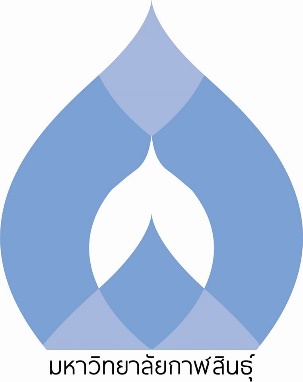 รายงานผลการประเมินคุณภาพการศึกษาภายในประจำปีการศึกษา 2562คณะเทคโนโลยีการเกษตรโดย คณะกรรมการประเมินคุณภาพการศึกษาภายในประเมิน วันที่ 22 เดือน กรกฎาคม พ.ศ. 2563คำนำในปีการศึกษา 2562 คณะเทคโนโลยีการเกษตร เปิดทำการสอนหลักสูตรระดับอุดมศึกษา จํานวน 11 หลักสูตร แบ่งเป็นระดับระดับปริญญาตรี จํานวน 8 หลักสูตร และระดับปริญญาโท จํานวน 3 หลักสูตร โดยทางคณะเทคโนโลยีการเกษตร ได้ดําเนินงานในภารกิจ 4 ด้าน ตามพันธะกิจของมหาวิทยาลัยกาฬสินธุ์ ได้แก่ การเรียนการสอน การวิจัย การบริการวิชาการ และการทํานุบํารุงศิลปะและวัฒนธรรม ตามคู่มือการประกันคุณภาพการศึกษาภายในสถานศึกษา ระดับอุดมศึกษา พ.ศ. 2557 ของสำนักงานคณะกรรมการการอุดมศึกษา (สกอ.) และตัวบ่งชี้ใหม่ของมหาวิทยาลัยกาฬสินธุ์คณะเทคโนโลยีการเกษตร ได้มีการดําเนินงานตามวงจรคุณภาพ (PDCA) ในทุกภารกิจเพื่อพัฒนาคุณภาพและมาตรฐานการศึกษาอย่างต่อเนื่อง ตามระบบการพัฒนาของมหาวิทยาลัยกาฬสินธุ์ ความเจริญก้าวหน้าทางเทคโนโลยี สภาพสังคม เศรษฐกิจ ความรู้และทักษะในอนาคตที่ตลาดแรงงานต้องการ ตลอดจนถึงพฤติกรรมของผู้เรียน อันจะนําไปสู่การการพัฒนาขีดความสามารถทรัพยากรมนุษย์ เพื่อเป็นกำลังสำคัญในการพัฒนาประเทศต่อไป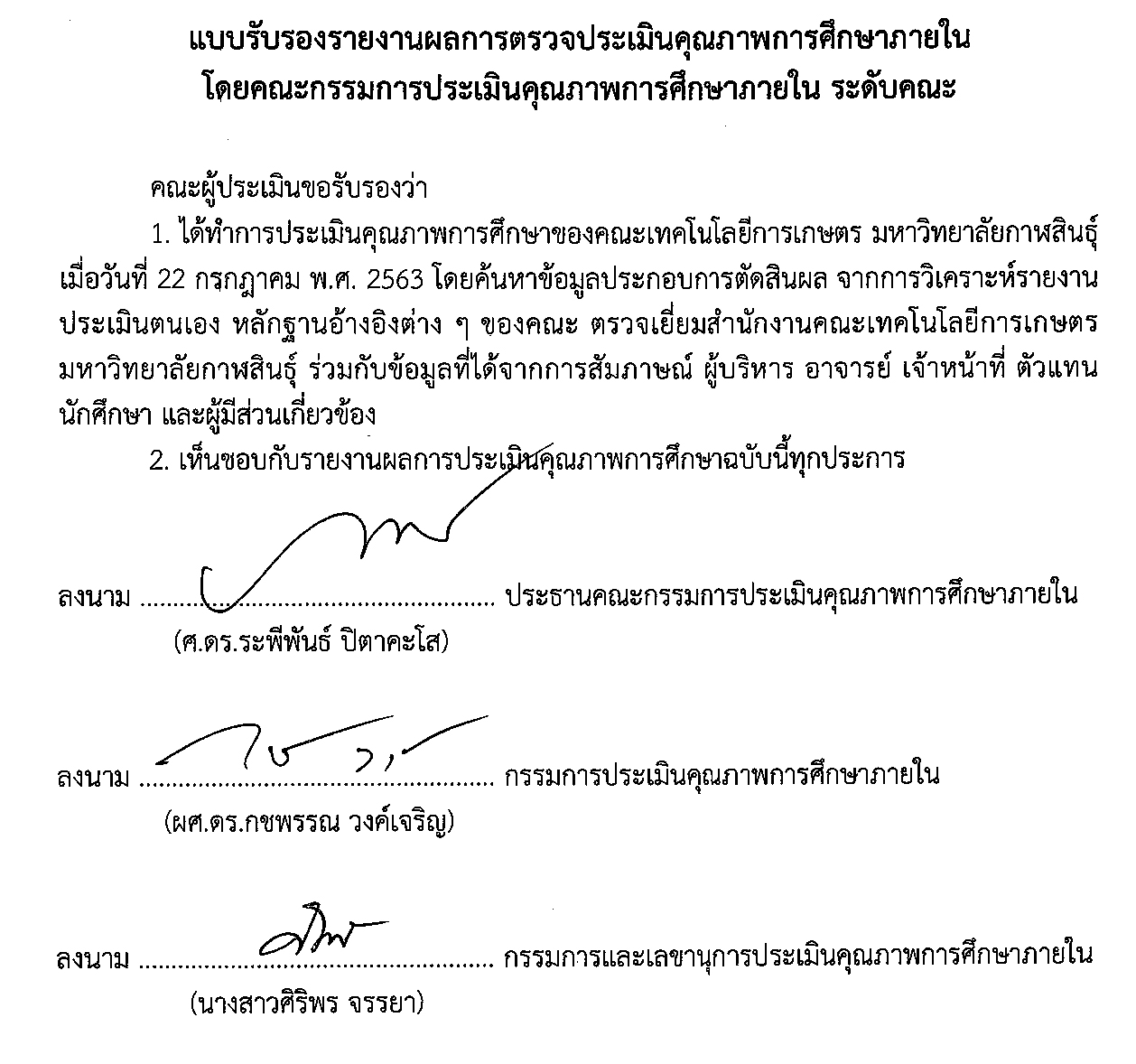 บทสรุปผู้บริหารปีการศึกษา 2562 จากการประเมินคุณภาพภายใน ตามตัวบ่งชี้ที่กำหนดตามเกณฑ์ของสำนักงานคณะกรรมการการอุดมศึกษา (สกอ.) และตัวบ่งชี้ใหม่ จำนวน 5 มาตรฐาน 18 ตัวบ่งชี้ คณะเทคโนโลยีการเกษตร มีการดำเนินงานภาพรวมอยู่ในระดับดี (คะแนนเฉลี่ย 4.29) โดยมีผลการประเมิน ดังนี้	มาตรฐานที่ 1 ด้านผลลัพธ์ผู้เรียน				ระดับดี		(คะแนนเฉลี่ย 3.99)	มาตรฐานที่ 2 ด้านการวิจัยและนวัตกรรม	 		ระดับดี	 	(คะแนนเฉลี่ย 4.50) 	มาตรฐานที่ 3 ด้านการบริการวิชาการ	 		ระดับดี		(คะแนนเฉลี่ย 4.00)	มาตรฐานที่ 4 ด้านศิลปวัฒนธรรมและความเป็นไทย		ระดับดีมาก	(คะแนนเฉลี่ย 5.00)	มาตรฐานที่ 5 ด้านการบริหารจัดการ			ระดับดี	 	(คะแนนเฉลี่ย 4.48)มาตรฐานที่ 1 ด้านผลลัพธ์ผู้เรียนจุดเด่น	มีเกณฑ์การประเมินที่สะท้อนให้เห็นถึงการทำงานตามวิสัยทัศน์ที่มีจุดมุ่งหมายชัดเจนเช่น 1.2,1.3,1.4,1.5 เป็นต้นจุดที่ควรพัฒนา	บางหลักสูตรยังมีคะแนนประเมินหลักสูตรต่ำแนวทางเสริมจุดที่ควรพัฒนาจัด KM เพื่อให้ทุกหลักสูตรมีคะแนนตามมาตรฐานของคณะมาตรฐานที่ 2 ด้านการวิจัยและนวัตกรรมจุดเด่น	มีธรรมชาติสาขาวิชาที่เอื้อต่อการพัฒนางานวิจัยที่สามารถตีพิมพ์ในวารสารวิชาการที่มี IF สูง ๆ ได้ จุดที่ควรพัฒนา	1. จำนวนทุนวิจัยจากภายนอก2. การตีพิมพ์ผลงานวิชาการในวารสารวิชาการระดับนานาชาติที่มี impact factor สูง3. จำนวนงานวิจัยที่ทำร่วมกับชุมชนยังไม่มาก “ เป็นองค์กรชั้นนําระดับภูมิภาคในการพัฒนาท้องถิ่นชุมชนด้านการวิจัย บริการวิชาการวิทยาศาสตร์ เทคโนโลยีและนวัตกรรมการเกษตรสู่สากล”แนวทางเสริมจุดที่ควรพัฒนา1. จัดทำ coaching การขอทุนวิจัยจากภายนอก และการสร้าง connection กับแหล่งทุน2. จัดทำ coaching การผลิตผลงานทางวิชาการเพื่อตีพิมพ์ในวารสารวิชาการในระดับนานาชาติ3. คณะควรจัดสรรงบประมาณในการทำงานวิจัยร่วมกับชุมชนที่สามารถพัฒนาชุมชนด้านงานวิจัยและสามารถนำผลงานนั้นไปสู่การตีพิมพ์วารสารวิชาการระดับนานาชาติเพื่อเชื่อมโยงกับวิสัยทัศน์ของคณะมาตรฐานที่ 3 ด้านการบริการวิชาการจุดเด่น	-จุดที่ควรพัฒนา	การประเมินผลความสำเร็จของแผนไม่ชัดเจน แนวทางเสริมจุดที่ควรพัฒนาคณะควรประเมินความสำเร็จของแผนอย่างเป็นรูปธรรม และเสนอแผนเพื่อการปรับปรุงที่สอดคล้องกับผลการประเมินแผนดังกล่าวมาตรฐานที่ 4 ด้านศิลปวัฒนธรรมและความเป็นไทยจุดเด่น	-จุดที่ควรพัฒนา	การประเมินผลความสำเร็จของแผนไม่ชัดเจน แนวทางเสริมจุดที่ควรพัฒนาคณะควรประเมินความสำเร็จของแผนอย่างเป็นรูปธรรม และเสนอแผนเพื่อการปรับปรุงที่สอดคล้องกับผลการประเมินแผนดังกล่าวมาตรฐานที่ 5 ด้านการบริหารจัดการจุดเด่น	มีเกณฑ์ข้อ 5.1 ที่สื่อให้เห็นถึงการผลิตบัณฑิตตามอัตลักษณ์ของบัณฑิตที่ต้องการ "อดทนสู้งาน เชี่ยวชาญวิชาชีพ"จุดที่ควรพัฒนา	1. ตำแหน่งทางวิชาการของอาจารย์ 2. การสื่อสารองค์กรแนวทางเสริมจุดที่ควรพัฒนา1. ส่งเสริม จูงใจ สนับสนุน เพื่อให้อาจารย์มีผลงานวิชาการที่มีคุณภาพเพียงพอในการของตำแหน่งทางวิชาการ เช่น สร้างระบบนักวิจัยพี่เลี้ยง สร้างกลุ่มวิจัย โดยอาจมีผุ้ทรงคุณวุฒิจากภายนอกมาเป็น โคช เป็นต้น2. คณะควรพัฒนาระบบการสื่อสารองค์กรในรูปแบบต่าง ๆ เพื่อให้บุคลากรได้รับทราบนโยบาย รับทราบแนวปฏิบัติต่าง ๆ ได้อย่างทั่วถึง3. มีการแถลงนโยบาย/สรุปผลการดำเนินงานของคณะแต่ละปี เพื่อจัดทำแผนปฏิบัติราชการในปีถัดไป สารบัญบทนำชื่อหน่วยงาน ที่ตั้ง และประวัติความเป็นมาโดยย่อชื่อหน่วยงาน	ภาษาไทย	คณะเทคโนโลยีการเกษตร มหาวิทยาลัยกาฬสินธุ์ 	ภาษาอังกฤษ	Faculty of Agricultural Technology Kalasin University)	อักษรย่อ	คทก. (AG)สถานที่หรือพื้นที่ตั้งตั้งอยู่ที่คณะเทคโนโลยีการเกษตร อาคาร 13 เลขที่ 62/1 ถนนเกษตรสมบูรณ์ ตำบลกาฬสินธุ์ อำเภอเมืองกาฬสินธุ์ จังหวัดกาฬสินธุ์ประวัติความเป็นมาโดยย่อวันที่ 8 กันยายน 2558 ได้มีการจัดตั้งมหาวิทยาลัยกาฬสินธุ์ ตามพระราชบัญญัติมหาวิทยาลัยกาฬสินธุ์ พ.ศ. 2558 ประกาศในราชกิจจานุเบกษา เล่ม 132 ตอนที่ 86ก ให้ควบรวมมหาวิทยาลัยราชภัฏกาฬสินธุ์ ตามกฎหมายว่าด้วยมหาวิทยาลัยราชภัฏและมหาวิทยาลัยเทคโนโลยีราชมงคลอีสาน วิทยาเขตกาฬสินธุ์ ตามกฎหมายว่าด้วยมหาวิทยาลัยเทคโนโลยีราชมงคล มาจัดตั้งเป็นมหาวิทยาลัยกาฬสินธุ์มีฐานะเป็นนิติบุคคล และเป็นส่วนราชการตามกฎหมายว่าด้วยวิธีการงบประมาณในสังกัดสำนักงานคณะกรรมการการอุดมศึกษา ซึ่งการควบรวมมหาวิทยาลัยทั้งสองแห่งนี้จะเป็นการปรับปรุงการดำเนินการ และเป็นการลดความซ้ำซ้อนของสถาบันอุดมศึกษาที่ตั้งอยู่ในจังหวัดเดียวกัน โดยให้บทบาทหน้าที่ตามมาตรา 6 แห่งพระราชบัญญัติมหาวิทยาลัยกาฬสินธุ์ พ.ศ.2558 ว่าด้วยให้มหาวิทยาลัยเป็นสถาบันทางวิชาการที่ให้ความรู้และความชำนาญในการปฏิบัติที่เกี่ยวข้องกับวิชาชีพและวิชาชีพชั้นสูง มีวัตถุประสงค์เพื่อให้การศึกษาและส่งเสริมงานวิจัยเพื่อสร้างและพัฒนาองค์ความรู้และเทคโนโลยี ให้บริการทางวิชาการแก่ท้องถิ่นและสังคม ให้โอกาสทางการศึกษาแก่ประชาชน ทำนุบำรุงศาสนาศิลปะ วัฒนธรรม และการกีฬา รวมทั้งสนับสนุนกิจกรรมของรัฐและท้องถิ่นและมีส่วนร่วมในการพัฒนาชุมชนและอนุรักษ์สิ่งแวดล้อมในปี พ.ศ. 2558 คณะเทคโนโลยีอุตสาหกรรมเกษตร เป็นคณะหนึ่งของมหาวิทยาลัยกาฬสินธุ์ ประกอบด้วย 2 กลุ่มสาขาวิชา คือ 1. กลุ่มสาขาวิชาการเกษตร มี 4 สาขาวิชา คือ1) สาขาวิชาเทคโนโลยีการผลิตพืช2) สาขาวิชาเทคโนโลยีการผลิตสัตว์3) สาขาวิชาเทคโนโลยีการประมง4) สาขาวิชาวิทยาศาสตร์สุขภาพสัตว์ 2. กลุ่มวิทยาศาสตร์และเทคโนโลยี มี 5 สาขาวิชา คือ1) สาขาวิชาเทคโนโลยีชีวภาพ 2) สาขาวิชาเทคโนโลยีอุตสาหาการ 3) สาขาวิชาเทคโนโลยีเครื่องกล4) สาขาวิชาวิทยาศาสตร์และคณิตศาสตร์5) สาขาวิชาวิทยาศาสตร์และเทคโนโลยีการอาหารคณะเทคโนโลยีอุตสาหกรรมเกษตร ให้บริการด้านวิชาชีพทางสายเทคโนโลยีการเกษตร และสายวิทยาศาสตร์และเทคโนโลยี ในระดับประกาศนียบัตรวิชาชีพชั้นสูง ระดับปริญญาตรี และระดับปริญญาโท เพื่อส่งเสริมการศึกษาด้านวิชาชีพทางด้านเทคโนโลยีเชิงบูรณาการให้มีความเข้มแข็ง จัดการเรียนการสอน การวิจัย บริการทางวิชาการ และทำนุบำรุงศิลปวัฒนธรรมต่อมาวันที่ 13 กันยายน พ.ศ. 2561 ได้มีการจัดตั้งส่วนราชการในมหาวิทยาลัยกาฬสินธุ์ ตามกฎกระทรวง จัดตั้งส่วนราชการในมหาวิทยาลัยกาฬสินธุ์ กระทรวงศึกษาธิการ พ.ศ. 2561 ประกาศในราชกิจจานุเบกษา เล่มที่ 135 ตอนที่ 69ก โดยมีคณะเทคโนโลยีการเกษตร ซึ่งเป็น 1 ใน 6 คณะของมหาวิทยาลัยกาฬสินธุ์ประกอบด้วยโครงสร้างสาขาวิชาภายในคณะดังนี้1) สาขาวิชาเทคโนโลยีการผลิตพืช2) สาขาวิชาเทคโนโลยีการผลิตสัตว์3) สาขาวิชาเทคโนโลยีการประมง4) สาขาวิชาเทคโนโลยีการสัตวแพทย์5) สาขาวิชาเทคโนโลยีชีวภาพ 6) สาขาวิชาเทคโนโลยีการอาหารคณะเทคโนโลยีการเกษตร ให้บริการด้านวิชาชีพทางเทคโนโลยีประกอบด้วย 3 ศาสตร์ ได้แก่ 1) ด้านการเกษตร 2) ด้านเทคโนโลยีชีวภาพ และ 3) ด้านเทคโนโลยีการอาหาร ในระดับประกาศนียบัตรวิชาชีพชั้นสูง ระดับปริญญาตรี และระดับบัณฑิตศึกษา โดยได้ดำเนินการสอนในระดับปริญญาโท เพื่อส่งเสริมการศึกษาด้านวิชาชีพทางเทคโนโลยีเชิงบูรณาการให้มีความเข้มแข็ง จัดการเรียนการสอน การวิจัย บริการทางวิชาการทำนุบำรุงศิลปวัฒนธรรมและการบริหารจัดการด้านการเกษตร เพื่อเพิ่มประสิทธิภาพการผลิตด้านการเกษตรบนฐานความรู้ด้านวิทยาศาสตร์และเทคโนโลยี สู่เกษตรกรรมแบบฟาร์มอัจฉริยะและเกษตรกรรมแบบยั่งยืน และผลิตบัณฑิตให้มีความสามารถในการใช้เทคโนโลยีมีคุณธรรมมีทักษะในการทำงานให้เป็นทุนมนุษย์ (Human capital) สามารถปฏิบัติงานได้อย่างมืออาชีพ เป็นที่พึ่งของประชาชนในพื้นที่ เพิ่มโอกาสในการศึกษาด้านวิชาชีพจนถึงระดับปริญญาต่อไปวิสัยทัศน์ ปรัชญา ปณิธาน พันธกิจ อัตลักษณ์บัณฑิต เป้าหมาย และวัตถุประสงค์วิสัยทัศน์เป็นองค์กรชั้นนำระดับภูมิภาคในการพัฒนาท้องถิ่น ชุมชน ด้านการวิจัย บริการวิชาการวิทยาศาสตร์ เทคโนโลยีและนวัตกรรมการเกษตรสู่สากลปรัชญาความรู้สร้างคุณค่า ภูมิปัญญาสร้างสังคมปณิธาน 	สร้างคนดี มีงานทำ ชี้นำสังคมพันธกิจ 	1) ผลิตบัณฑิตให้มีความรู้ความสามารถทางวิชาการและทักษะในวิชาชีพรู้จักคิดอย่างมีเหตุผลมีคุณธรรมจริยธรรม และมีความใฝ่เรียนรู้2) จัดการศึกษาทางด้านวิชาชีพทั้งระดับต่ำกว่าปริญญาและระดับปริญญาเพื่อตอบสนองความต้องการตลาดแรงงานและทิศทางการพัฒนาประเทศ3) ส่งเสริมการวิจัยการบริการวิชาการและวิชาชีพเพื่อถ่ายทอดองค์ความรู้และเทคโนโลยีที่เป็นประโยชน์ในการพัฒนาศักยภาพการผลิตและบริการชุมชนสังคมและประเทศ4) ทำนุบำรุงศาสนาศิลปวัฒนธรรมส่งเสริมและสนับสนุนการกีฬาและนันทนาการอัตลักษณ์บัณฑิต 	อดทน สู้งาน เชี่ยวชาญวิชาชีพเป้าหมาย  	พัฒนาคณะเทคโนโลยีการเกษตรให้เป็น “คณะแห่งการพัฒนาท้องถิ่น และชุมชน” ที่เข้มแข็งอย่างต่อเนื่องและยั่งยืน โดยเชื่อมโยงกับวิทยาศาสตร์ สังคมศาสตร์ เทคโนโลยีนวัตกรรม และการเกษตรสมัยใหม่ ซึ่งเป็นพื้นฐานของคณะเทคโนโลยีการเกษตรพร้อมทั้งนำศาสตร์แห่งพระราชา ศาสตร์ชุมชน และศาสตร์สากล มาผสมผสานในการสร้างสรรค์วิชาการ และนำไปสู่การเป็นคณะท้องถิ่นและชุมชนชั้นนำ โดยมีแผนการปฏิบัติการด้านการพัฒนาคณะด้านต่าง ๆ ดังนี้ประเด็นแผนปฏิบัติการด้านการพัฒนาแผนปฏิบัติการด้านที่ 1 การพัฒนาทรัพยากรมนุษย์ แผนปฏิบัติการด้านที่ 2 สร้างความโดดเด่นด้านนวัตกรรมและเทคโนโลยี แผนปฏิบัติการด้านที่ 3 เป็นศูนย์กลางและแหล่งการเรียนรู้ตลอดชีวิต แผนปฏิบัติการด้านที่ 4 การเติบโตที่เป็นมิตรกับสิ่งแวดล้อม แผนปฏิบัติการด้านที่ 5 การบริหารจัดการที่มีหลักธรรมาภิบาล เป้าประสงค์เป้าประสงค์ที่ 1	ผลิตบัณฑิตที่มีสมรรถนะทางวิชาชีพ บูรณาการศาสตร์ที่สอดคล้องกับการเปลี่ยนแปลงเทคโนโลยีได้เป้าประสงค์ที่ 2 	สร้างสรรค์ผลงานด้านนวัตกรรมและเทคโนโลยีที่นำไปใช้พัฒนาชุมชนท้องถิ่นและประเทศชาติได้อย่างแท้จริงเป้าประสงค์ที่ 3 	เป็นศูนย์กลางและแหล่งการเรียนรู้ตลอดชีวิตของชุมชนท้องถิ่นเป้าประสงค์ที่ 4 	มหาวิทยาลัยสีเขียวและเป็นปอดของชุมชนท้องถิ่นเป้าประสงค์ที่ 5 	บริหารจัดการที่ดีมีประสิทธิภาพ โปร่งใส ตรวจสอบได้โครงสร้างองค์กร และโครงสร้างการบริหารปัจจุบัน คณะเทคโนโลยีการเกษตร แบ่งส่วนราชการเป็น 1 สํานักงาน 1 โรงพยาบาลสัตว์ และ 6 สาขาวิชา มีคณบดีเป็นผู้บริหารงานสูงสุด มีคณะกรรมการประจำคณะทำหน้าที่ควบคุมดูแลกิจการทั่วไปของคณะ ให้คําแนะนําปรึกษาแก่คณบดี สนับสนุนการดําเนินกิจการของคณะ มีคณะกรรมการบริหารคณะทำหน้าที่พิจารณากลั่นกรองเรื่องต่าง ๆ ก่อนนําเสนอคณะกรรมการประจำคณะ ให้คําปรึกษาและเสนอความเห็นต่อคณบดีและปฏิบัติหน้าที่อื่น ๆ ตามที่คณะกรรมการประจำคณะมอบหมาย ดังแผนผังต่อไปนี้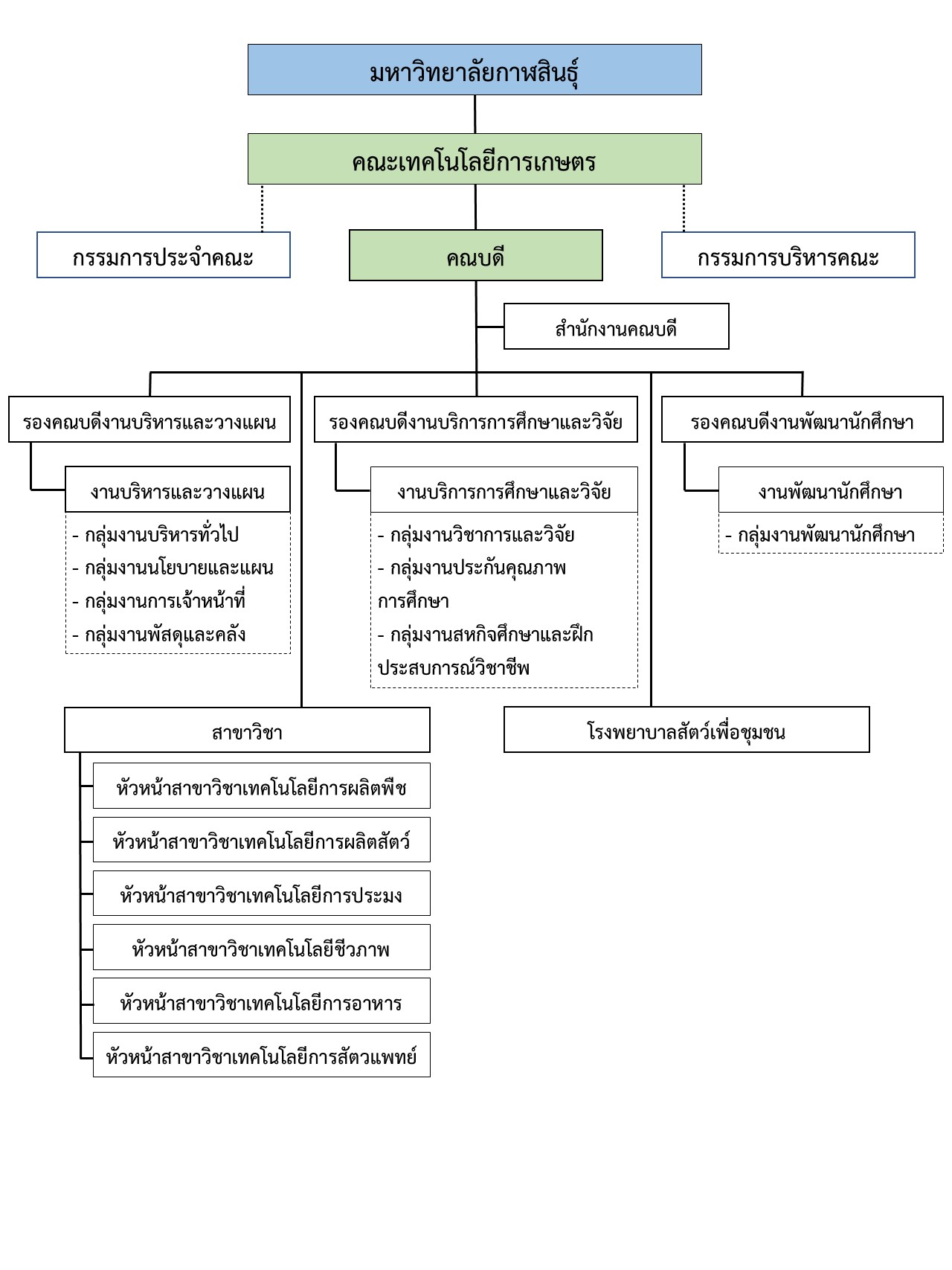 รายชื่อผู้บริหาร คณะกรรมการบริหารคณะ และคณะกรรมการประจำคณะรายชื่อผู้บริหาร1.	ผู้ช่วยศาสตราจารย์ ดร.กีรวิชญ์ เพชรจุล 	คณบดีคณะเทคโนโลยีการเกษตร	2.	นางสาวหนูเดือน สาระบุตร 			รองคณบดีงานบริหารและวางแผน 	3.	นายณัฐพงษ์ ศรีสมุทร 			รองคณบดีงานบริการการศึกษาและวิจัย4.	นายเอกรินทร์ สารีพัว 			รองคณบดีงานพัฒนานักศึกษา 	5.	นายนพรัตน์ ผกาเชิด 			ผู้ช่วยคณบดีงานบริหารและวางแผน 	6.	นางสาวอ้อยทิพย์ สมานรส 			ผู้ช่วยคณบดีงานบริการการศึกษาและวิจัย 7.	นายจักรินทร์ ตรีอินทอง			ผู้ช่วยคณบดีงานพัฒนานักศึกษา 	8.	นางสาวสุภาภรณ์ ภูจิตทอง 			ปฏิบัติหน้าที่หัวหน้าสำนักงานคณบดี 	คณะกรรมการบริหารคณะ1.	ผู้ช่วยศาสตราจารย์ ดร.กีรวิชญ์ เพชรจุล 		คณบดีคณะเทคโนโลยีการเกษตร		ประธานกรรมการ2.	นายณัฐพงษ์ ศรีสมุทร 	รองคณบดีงานบริการการศึกษาและวิจัย	กรรมการ3.	นายเอกรินทร์ สารีพัว 	รองคณบดีงานพัฒนานักศึกษา 		กรรมการ4.	นายนพรัตน์ ผกาเชิด 	ผู้ช่วยคณบดีงานบริหารและวางแผน 		กรรมการ5.	นางสาวอ้อยทิพย์ สมานรส 	ผู้ช่วยคณบดีงานบริการการศึกษาและวิจัย 	กรรมการ6.	นายจักรินทร์ ตรีอินทอง	ผู้ช่วยคณบดีงานพัฒนานักศึกษา 		กรรมการ7.	นายนุกูล แก่นจันทร์ 	หัวหน้าสาขาวิชาเทคโนโลยีการผลิตสัตว์ 	กรรมการ8.	ผู้ช่วยศาสตราจารย์อุไร กุลบุญ 	หัวหน้าสาขาวิชาเทคโนโลยีการประมง 	กรรมการ8.	นายอิทธิพล ขึมภูเขียว	หัวหน้าสาขาวิชาเทคโนโลยีการผลิตพืช	กรรมการ9.	นางสาวชโลธร อัมพร 	หัวหน้าสาขาวิชาเทคโนโลยีการสัตวแพทย์ 	กรรมการ10.	นายณัฏฐพงศ์ เจนวิพากษ์ 	หัวหน้าสาขาวิชาเทคโนโลยีการอาหาร 	กรรมการ11.	นางปิยะฉัตร วิริยะอำไพวงศ์ 	หัวหน้าสาขาวิชาเทคโนโลยีชีวภาพ 		กรรมการ12.	นางสาวหนูเดือน สาระบุตร 	รองคณบดีงานบริหารและวางแผน 		กรรมการและเลขานุการ13.	นางสาวสุภาภรณ์ ภูจิตทอง 	ปฏิบัติหน้าที่หัวหน้าสำนักงานคณบดี 		กรรมการและผู้ช่วยเลขานุการ14.	นางสาวนิตญา แน่นอุดร 			ผู้ช่วยเลขานุการคณะกรรมการประจำคณะ1.	ผู้ช่วยศาสตราจารย์กีรวิชญ์ เพชรจุล 	คณบดีคณะเทคโนโลยีการเกษตร 		ประธานกรรมการ2.	นายณัฐพงษ์ ศรีสมุทร 	รองคณบดีงานบริการการศึกษาและวิจัย 	กรรมการ3. 	ศาสตราจารย์ไพโรจน์ ประมวล 	(ผู้ทรงคุณวุฒิ) 				กรรมการ 4. 	ผู้ช่วยศาสตราจารย์กาญจนา กุลวิทิต	(ผู้ทรงคุณวุฒิ) 				กรรมการ5.	นายเฉลิมชัย จงสมชัย 	(ผู้ทรงคุณวุฒิ) 				กรรมการ 6.	นายนุกูล แก่นจันทร์ 	หัวหน้าสาขาวิชาเทคโนโลยีการผลิตสัตว์ 	กรรมการ7.	ผู้ช่วยศาสตราจารย์อุไร กุลบุญ 	หัวหน้าสาขาวิชาเทคโนโลยีการประมง 	กรรมการ8.	นายอิทธิพล ขึมภูเขียว	หัวหน้าสาขาวิชาเทคโนโลยีการผลิตพืช	กรรมการ9.	นางสาวชโลธร อัมพร	หัวหน้าสาขาวิชาเทคโนโลยีการสัตวแพทย์ 	กรรมการ10.	นายณัฏฐพงศ์ เจนวิพากษ์ 	หัวหน้าสาขาวิชาเทคโนโลยีการอาหาร 	กรรมการ11.	นางปิยะฉัตร วิริยะอำไพวงศ์ 	หัวหน้าสาขาวิชาเทคโนโลยีชีวภาพ 		กรรมการ12.	นายพีรพจน์ นิติพจน์	(ตัวแทนคณาจารย์ประจำ) 			กรรมการ 13.	นายเกียรติพงษ์ เจริญจิตต์	(ตัวแทนคณาจารย์ประจำ) 			กรรมการ 14.	นางสาวสุภาภรณ์ภูจิตทอง	ปฏิบัติหน้าที่หัวหน้าสำนักงานคณบดี		กรรมการและเลขานุการหลักสูตรและสาขาวิชาที่เปิดสอนหลักสูตรและสาขาวิชาที่เปิดสอนในระดับอุดมศึกษาของคณะเทคโนโลยีการเกษตรในปีการศึกษา 2562 มี 2 ระดับ คือ ระดับปริญญาตรี และระดับบัณฑิตศึกษา ดังนี้ระดับปริญญาตรี1. หลักสูตรวิทยาศาสตรบัณฑิต สาขาวิชาพืชศาสตร์ **2. หลักสูตรวิทยาศาสตรบัณฑิต สาขาวิชาสัตวศาสตร์ **3. หลักสูตรวิทยาศาสตรบัณฑิต สาขาวิชาประมง **4. หลักสูตรวิทยาศาสตรบัณฑิต สาขาวิชาวิทยาศาสตร์และเทคโนโลยีการอาหาร **5. หลักสูตรวิทยาศาสตรบัณฑิต สาขาวิชาเทคนิคการสัตวแพทย์6. หลักสูตรวิทยาศาสตรบัณฑิต สาขาวิชาเทคโนโลยีชีวภาพทางการเกษตร7. หลักสูตรวิทยาศาสตรบัณฑิต สาขาวิชาเทคโนโลยีการอาหาร8. หลักสูตรวิทยาศาสตรบัณฑิต สาขาวิชานวัตกรรมเกษตร** หมายเหตุ หลักสูตรลำดับที่ 1-4 มีการเปิดสอน ทั้งปริญญาตรี 4 ปี และปริญญาตรี 2 ปีเทียบโอนรายวิชาระดับบัณฑิตศึกษา1. หลักสูตรวิทยาศาสตรมหาบัณฑิต สาขาวิชาเทคโนโลยีการเกษตร (แผน ก 2) 2. หลักสูตรวิทยาศาสตรมหาบัณฑิต สาขาวิชาเทคโนโลยีการผลิตสัตว์ (แผน ก 2) 3. หลักสูตรวิทยาศาสตรมหาบัณฑิต สาขาวิชาเทคโนโลยีชีวภาพ (แผน ก 2) จำนวนนักศึกษา	จำนวนนักศึกษาที่ศึกษาอยู่ในระดับอุดมศึกษาของ คณะเทคโนโลยีการเกษตร ในปีการศึกษา 2562 จำแนกตามสาขาวิชาและชั้นเรียน ดังนี้จำนวนอาจารย์และบุคลากร	ในปีการศึกษา 2562 คณะเทคโนโลยีการเกษตร มหาวิทยาลัยกาฬสินธุ์ มีบุคลากรทั้งหมด จำนวน 82 คน แบ่งเป็น สายวิชาการ จำนวน 56 คน สายสนับสนุน จำนวน 21 คน รายละเอียดปรากฏดังตาราง1. บุคลากรสายวิชาการ2. บุคลากรสายสนับสนุน
ข้อมูลพื้นฐานโดยย่อเกี่ยวกับงบประมาณ และอาคารสถานที่	งบประมาณ ในปีงบประมาณ 2563 คณะเทคโนโลยีการเกษตร ได้รับการจัดสรรงบประมาณทั้งสิ้น จำนวน  20,807,390 บาทเป็นงบประมาณแผ่นดิน จำนวน  16,268,200 บาท และงบประมาณเงินรายได้ จำนวน  4,539,190 บาท  บาท รายละเอียดปรากฏดังตารางที่  1.5 งบประมาณของคณะเทคโนโลยีการเกษตร ประจำปีงบประมาณ พ.ศ. 2563อาคารสถานที่ รายละเอียดอาคารสถานที่ คณะเทคโนโลยีการเกษตร มหาวิทยาลัยกาฬสินธุ์ ปีการศึกษา 2562 จำแนกตามสาขาวิชาต่าง ๆ และอาคารสำนักงานคณบดี ดังนี้ที่มาข้อมูล : งานบริหารและวางแผน คณะเทคโนโลยีการเกษตรเอกลักษณ์หรือวัฒนธรรมของสถาบันเอกลักษณ์ของคณะ องค์กรนักปฏิบัติมืออาชีพด้านนวัตกรรมการเกษตร และอุตสาหกรรมเกษตรA : Agriculture & Agricultural IndustryG : Green FacultyR : Research & Innovationsวิธีการประเมินการวางแผนและการประเมินการเตรียมการและการวางแผนก่อนการตรวจเยี่ยมคณะผู้ประเมินคุณภาพภายในแต่ละท่านศึกษาเอกสารล่วงหน้าจากรายงานการประเมินตนเอง (Self-Assessment Report : SAR) ของคณะเทคโนโลยีการเกษตร ประธานคณะผู้ประเมินคุณภาพภายในประชุมชี้แจงวัตถุประสงค์ ขอบเขตของการประเมิน และแบ่งหน้าที่ให้กับคณะผู้ประเมินคุณภาพภายใน แจ้งตารางการตรวจเยี่ยมให้กับทางคณะ เพื่อจัดทำตารางการตรวจเยี่ยม วางแผนการตรวจเยี่ยม นัดหมายคณะผู้ประเมินคุณภาพภายในเพื่อเตรียมการลงพื้นที่คณะเทคโนโลยีการเกษตรจัดเตรียมตัวแทนผู้มีส่วนสำคัญในการประเมินคุณภาพ เพื่อรับการสัมภาษณ์จากคณะกรรมการประเมินคุณภาพการศึกษาภายใน ระดับคณะ ประจำปีการศึกษา 2562 ได้แก่ ตัวแทนอาจารย์ทุกสาขาวิชา ตัวแทนผู้ใช้บัณฑิต ตัวแทนศิษย์เก่า ตัวแทนนักศึกษา และตัวแทนสายสนับสนุนการดำเนินการระหว่างตรวจเยี่ยมประธานคณะผู้ประเมินคุณภาพภายใน แนะนำคณะผู้ประเมินและกล่าวถึงวัตถุประสงค์ของการประเมิน ผู้บริหารหน่วยงานบรรยายสรุปสถานภาพปัจจุบันและแนวทางพัฒนา คณะผู้ประเมินสัมภาษณ์ผู้บริหารสัมภาษณ์คณาจารย์ นักศึกษา ผู้ใช้บัณฑิต ศิษย์เก่า และเจ้าหน้าที่สายสนับสนุนคณะผู้ประเมินตรวจสอบเอกสาร ตรวจเยี่ยมห้องเรียน ห้องปฏิบัติการ สิ่งอำนวยความสะดวก และสิ่งแวดล้อมอื่น ๆ คณะผู้ประเมินพบผู้บริหารและสรุปผลการเก็บข้อมูล วิเคราะห์ข้อมูลและประเมินผล จากนั้นจึงรายงานผลการประเมินขั้นต้นด้วยวาจาการดำเนินการหลังตรวจเยี่ยมคณะผู้ประเมินคุณภาพภายในวิเคราะห์และสรุปการประเมินโดยพิจารณาแต่ละองค์ประกอบ ได้แก่ - วิเคราะห์ระบบและกลไกการดำเนินงาน- แนวทางปฏิบัติสอดคล้องกับปรัชญา ปณิธาน วัตถุประสงค์แผนงานของหน่วยงาน- วิเคราะห์ผลการดำเนินงานตามตัวบ่งชี้ที่ละตัวบ่งชี้ให้เป็นไปตามเกณฑ์ และได้มาตรฐาน ผลการประเมินต้องเห็นร่วมกัน- วิเคราะห์จุดแข็ง จุดที่ควรปรับปรุง/พัฒนา ให้คำแนะนำในการปรับปรุงแก่หน่วยงาน- กำกับการจัดทำและส่งรายงานผลการประเมินให้ผู้เกี่ยวข้องจัดทำรายงานผลการประเมินฉบับสมบูรณ์และส่งให้คณะฯ รับทราบเพื่อนำไปปรับปรุงและพัฒนาอย่างต่อเนื่องผลการประเมินคุณภาพการศึกษาภายในการประเมินคุณภาพการศึกษาตามมาตรฐาน 5 มาตรฐาน 18 ตัวบ่งชี้ ตามคู่มือการประกันคุณภาพการศึกษาภายในสถานศึกษา ระดับอุดมศึกษา พ.ศ. 2557  ของสำนักงานคณะกรรมการการอุดมศึกษา (สกอ.) และตัวบ่งชี้ใหม่ของมหาวิทยาลัยกาฬสินธุ์ โดยใช้เกณฑ์การประเมินตัวบ่งชี้ในกลุ่ม ข ซึ่งเป็นสถาบันที่เน้นระดับปริญญาตรี มีคะแนนเต็ม 5 คะแนน	ผลการประเมินตนเองของคณะเทคโนโลยีการเกษตร พบว่าได้ดำเนินการตามภารกิจของสถาบัน ทั้ง 4 ด้านอย่างครบถ้วน โดยมีผลการประเมินทั้ง 5 มาตรฐาน 18 ตัวบ่งชี้ อยู่ในระดับดี มีค่าคะแนน เท่ากับ 4.29 รายละเอียด ผลการประเมินแต่ละมาตรฐาน ดังนี้ตารางที่1 ผลการประเมินตนเองรายตัวบ่งชี้ตามมาตรฐานการประเมินตารางที่ 2 ตารางวิเคราะห์ผลการประเมินระดับคณะจุดเด่น แนวทางเสริมจุดเด่น จุดที่ควรพัฒนา ข้อเสนอแนะในการปรับปรุงมาตรฐานที่ 1 ด้านผลลัพธ์ผู้เรียนจุดเด่นมีเกณฑ์การประเมินที่สะท้อนให้เห็นถึงการทำงานตามวิสัยทัศน์ที่มีจุดมุ่งหมายชัดเจนเช่น 1.2, 1.3, 1.4 และ 1.5 เป็นต้นแนวทางเสริมจุดเด่นใช้เกณฑ์เชิงปริมาณและเชิงคุณภาพอย่างสมดุลโดยการคิดเกณฑ์ที่วัดผลสัมฤทธิ์ควรเก็บข้อมูลง่าย สะดวก ไม่เป็นภาระกับผู้รับผิดชอบจุดที่ควรพัฒนาบางหลักสูตรยังมีคะแนนประเมินหลักสูตรต่ำข้อเสนอแนะ (ถ้ามี)จัด KM เพื่อให้ทุกหลักสูตรมีคะแนนตามมาตรฐานของคณะมาตรฐานที่ 2 ด้านการวิจัยและนวัตกรรมจุดเด่นมีธรรมชาติสาขาวิชาที่เอื้อต่อการพัฒนางานวิจัยที่สามารถตีพิมพ์ในวารสารวิชาการที่มี IF สูง ๆ ได้ แนวทางเสริมจุดเด่นพัฒนาระบบกลุ่มงานวิจัยโดยอาจมีระบบนักวิจัยพี่เลี้ยงจากพี่เลี้ยงที่มีความเชี่ยวชาญสูงในการพัฒนางานวิจัยและเขียนบทความวิชาการจุดที่ควรพัฒนา1. จำนวนทุนวิจัยจากภายนอก2. การตีพิมพ์ผลงานวิชาการในวารสารวิชาการระดับนานาชาติที่มี impact factor สูง3. จำนวนงานวิจัยที่ทำร่วมกับชุมชนยังไม่มาก “เป็นองค์กรชั้นนําระดับภูมิภาคในการพัฒนาท้องถิ่นชุมชนด้านการวิจัย บริการวิชาการวิทยาศาสตร์ เทคโนโลยีและนวัตกรรมการเกษตรสู่สากล”ข้อเสนอแนะ (ถ้ามี)1. จัดทำ coaching การขอทุนวิจัยจากภายนอก และการสร้าง connection กับแหล่งทุน2. จัดทำ coaching การผลิตผลงานทางวิชาการเพื่อตีพิมพ์ในวารสารวิชาการในระดับนานาชาติ3. คณะควรจัดสรรงบประมาณในการทำงานวิจัยร่วมกับชุมชนที่สามารถพัฒนาชุมชนด้านงานวิจัยและสามารถนำผลงานนั้นไปสู่การตีพิมพ์วารสารวิชาการระดับนานาชาติเพื่อเชื่อมโยงกับวิสัยทัศน์ของคณะมาตรฐานที่ 3 ด้านการบริการวิชาการ	จุดเด่น	-	แนวทางเสริมจุดเด่น	-จุดที่ควรพัฒนาการประเมินผลความสำเร็จของแผนไม่ชัดเจน 	ข้อเสนอแนะ (ถ้ามี)คณะควรประเมินความสำเร็จของแผนอย่างเป็นรูปธรรม และเสนอแผนเพื่อการปรับปรุงที่สอดคล้องกับผลการประเมินแผนดังกล่าวมาตรฐานที่ 4 ด้านศิลปวัฒนธรรมและความเป็นไทยจุดเด่น	-	แนวทางเสริมจุดเด่น	-จุดที่ควรพัฒนาการประเมินผลความสำเร็จของแผนไม่ชัดเจน 	ข้อเสนอแนะ (ถ้ามี)คณะควรประเมินความสำเร็จของแผนอย่างเป็นรูปธรรม และเสนอแผนเพื่อการปรับปรุงที่สอดคล้องกับผลการประเมินแผนดังกล่าวมาตรฐานที่ 5 ด้านการบริหารจัดการจุดเด่นมีเกณฑ์ข้อ 5.1 ที่สื่อให้เห็นถึงการผลิตบัณฑิตตามอัตลักษณ์ของบัณฑิตที่ต้องการ “อดทนสู้งาน เชี่ยวชาญวิชาชีพ” แนวทางเสริมจุดเด่นพัฒนาทักษะการประเมินที่เน้นผลลัพธ์ด้วยเพื่อให้เกิดอัตลักษณ์ของบัณฑิตส่วนใหญ่เช่นจำนวนนักศึกษาที่เรียนในแต่ละหลักสูตร ผลการประเมินความเชี่ยวชาญทางวิชาชีพ เป็นต้นจุดที่ควรพัฒนา1. ตำแหน่งทางวิชาการของอาจารย์ 2. การสื่อสารองค์กร	ข้อเสนอแนะ (ถ้ามี)1. ส่งเสริม จูงใจ สนับสนุน เพื่อให้อาจารย์มีผลงานวิชาการที่มีคุณภาพเพียงพอในการของตำแหน่งทางวิชาการ เช่น สร้างระบบนักวิจัยพี่เลี้ยง สร้างกลุ่มวิจัย โดยอาจมีผุ้ทรงคุณวุฒิจากภายนอกมาเป็น โคช เป็นต้น2. คณะควรพัฒนาระบบการสื่อสารองค์กรในรูปแบบต่าง ๆ เพื่อให้บุคลากรได้รับทราบนโยบาย รับทราบแนวปฏิบัติต่าง ๆ ได้อย่างทั่วถึง3. มีการแถลงนโยบาย/สรุปผลการดำเนินงานของคณะแต่ละปี เพื่อจัดทำแผนปฏิบัติราชการในปีถัดไป กำหนดการตรวจประเมินคุณภาพการศึกษาภายใน ระดับคณะกำหนดการโครงการตรวจประเมินคุณภาพการศึกษาภายใน ระดับคณะ ประจำปีการศึกษา ๒๕๖2ในวันที่  22  กรกฎาคม  2563ณ ห้องประชุมกันเกรา ชั้น ๒ อาคาร ๑๓ คณะเทคโนโลยีการเกษตร มหาวิทยาลัยกาฬสินธุ์                      หมายเหตุ    1. กำหนดการอาจเปลี่ยนแปลงได้ตามความเหมาะสม                                     2. พักรับประทานอาหารว่างและเครื่องดื่ม  เวลา 10.00 น. - 10.15 น. และ เวลา 15.00 น. - 15.15 น.รูปภาพบรรยากาศการตรวจประเมิน(ผู้ช่วยศาสตราจารย์ ดร.กีรวิชญ์ เพชรจุล)คณบดี คณะเทคโนโลยีการเกษตรกรกฎาคม 2563หน้าคำนำกบทสรุปสำหรับผู้บริหารขบทนำ1ชื่อหน่วยงาน ที่ตั้ง และประวัติความเป็นมาโดยย่อ1วิสัยทัศน์ ปรัชญา ปณิธาน พันธกิจ อัตลักษณ์บัณฑิต เป้าหมาย และวัตถุประสงค์3โครงสร้างองค์กร และโครงสร้างการบริหาร3รายชื่อผู้บริหาร กรรมการบริหาร และกรรมการประจำคณะปัจจุบัน4หลักสูตรและสาขาวิชาที่เปิดสอน6จำนวนนักศึกษา7จำนวนอาจารย์และบุคลากร9ข้อมูลพื้นฐานโดยย่อเกี่ยวกับงบประมาณ และอาคารสถานที่10เอกลักษณ์หรือวัฒนธรรมของสถาบัน12วิธีการประเมิน	การวางแผนและการประเมินส่วนที่ 2 ผลการประเมินคุณภาพการศึกษาภายใน14	มาตรฐานที่ 1 ด้านผลลัพธ์ผู้เรียน15	มาตรฐานที่ 2 ด้านการวิจัยและนวัตกรรม60	มาตรฐานที่ 3 ด้านการบริการวิชาการ86	มาตรฐานที่ 4 ด้านศิลปวัฒนธรรมและความเป็นไทย95	มาตรฐานที่ 5 ด้านการบริหารจัดการ103ส่วนที่ 3 สรุปผลการประเมิน140	ผลการประเมินตนเองรายตัวบ่งชี้ตามมาตรฐานการประเมิน140	ตารางวิเคราะห์ผลการประเมินระดับคณะ142สาขาวิชาหลักสูตรห้องจำนวนนักศึกษานักศึกษาชั้นปีสุดท้ายสาขาวิชาเทคโนโลยีการผลิตพืชสาขาวิชาเทคโนโลยีการผลิตพืชสาขาวิชาเทคโนโลยีการผลิตพืชสาขาวิชาเทคโนโลยีการผลิตพืชวท.บ. พืชศาสตร์	4 ปีPS 624112PS 614113PS 60417PS 59412020PS 564111วท.บ.นวัตกรรมเกษตรAgri.inno 62410วท.บ. พืชศาสตร์	2 ปีPS 622114PS 61212020PS 612288PS 602111วท.ม.เทคโนโลยีการเกษตรM.Agri.tech 62213M.Agri.tech 61211111M.Agri.tech 602122สาขาวิชาเทคโนโลยีการผลิตสัตว์สาขาวิชาเทคโนโลยีการผลิตสัตว์สาขาวิชาเทคโนโลยีการผลิตสัตว์สาขาวิชาเทคโนโลยีการผลิตสัตว์วท.บ. สัตวศาสตร์ 4 ปีAS 62415AS 61416AS 60418AS 59411212AS 584111วท.บ. สัตวศาสตร์ 2 ปีAS 622124AS 61212222AS 602111วท.ม. เทคโนโลยีการผลิตสัตว์M.AS 62212M.AS 612122สาขาวิชาเทคโนโลยีการประมงสาขาวิชาเทคโนโลยีการประมงสาขาวิชาเทคโนโลยีการประมงสาขาวิชาเทคโนโลยีการประมงวท.บ. ประมง 4 ปีFS 62410FS 61416FS 60416FS 594131FS 584111วท.บ. ประมง 2 ปีFS 622112FS 612188สาขาวิชาเทคโนโลยีการอาหารสาขาวิชาเทคโนโลยีการอาหารสาขาวิชาเทคโนโลยีการอาหารสาขาวิชาเทคโนโลยีการอาหารวท.บ. เทคโนโลยีการอาหาร 4 ปีFT 62426วท.บ. วิทยาศาสตร์และเทคโนโลยีการอาหาร 4 ปีFST 61415FST 60414FST 594166วท.บ. วิทยาศาสตร์และเทคโนโลยีการอาหาร 2 ปีFST 612177สาขาวิชาเทคโนโลยีการสัตวแพทย์สาขาวิชาเทคโนโลยีการสัตวแพทย์สาขาวิชาเทคโนโลยีการสัตวแพทย์สาขาวิชาเทคโนโลยีการสัตวแพทย์วท.บ. เทคนิคการสัตวแพทย์ 4 ปีVT 62417VT 61416VT 60413VT 594155สาขาวิชาเทคโนโลยีชีวภาพสาขาวิชาเทคโนโลยีชีวภาพสาขาวิชาเทคโนโลยีชีวภาพสาขาวิชาเทคโนโลยีชีวภาพวท.บ. เทคโนโลยีชีวภาพทางการเกษตร 4 ปีAgri. Biot 1410วท.บ. เทคโนโลยีชีวภาพ 4 ปีBiot 61411Biot 594144วท.ม. เทคโนโลยีชีวภาพM.Biot 62211M.Biot 612122M.Biot 602122รวมนักศึกษาทั้งหมดรวมนักศึกษาทั้งหมดรวมนักศึกษาทั้งหมด290137รายการรายการอาจารย์ประจำอาจารย์ประจำอาจารย์ประจำอาจารย์ประจำรวมรายการรายการข้าราชการพนักงานในสถาบันอุดมศึกษาพนักงานราชการลูกจ้างชั่วคราวรวม1. เพศชาย1317---1. เพศหญิง818---1. เพศรวม2135562. วุฒิการศึกษาตำกว่า ป.ตรี----2. วุฒิการศึกษาป.ตรี2----2. วุฒิการศึกษาป.โท812---2. วุฒิการศึกษาป.เอก1123---2. วุฒิการศึกษารวม2135--563. ตำแหน่งทางวิชาการอาจารย์931403. ตำแหน่งทางวิชาการผศ.114--153. ตำแหน่งทางวิชาการรศ.1---13. ตำแหน่งทางวิชาการรวม2135-56รายการรายการสายสนับสนุนประจำสายสนับสนุนประจำสายสนับสนุนประจำสายสนับสนุนประจำรวมรายการรายการพนักงานในสถาบันอุดมศึกษาลูกจ้างประจำพนักงานราชการลูกจ้างชั่วคราวรวม1. เพศชาย22-8-1. เพศหญิง6-11-1. เพศรวม82110212. วุฒิการศึกษาตำกว่า ป.ตรี-2-62. วุฒิการศึกษาป.ตรี814-2. วุฒิการศึกษาป.โท---2. วุฒิการศึกษาป.เอก---2. วุฒิการศึกษารวม8211021รายการรายการสายสนับสนุนประจำสายสนับสนุนประจำสายสนับสนุนประจำสายสนับสนุนประจำรวมรายการรายการพนักงานในสถาบันอุดมศึกษาลูกจ้างประจำพนักงานราชการลูกจ้างชั่วคราวรวม3. ตำแหน่งวิชาชีพเฉพาะหรือเชี่ยวชาญเฉพาะระดับปฏิบัติการ821103. ตำแหน่งวิชาชีพเฉพาะหรือเชี่ยวชาญเฉพาะระดับชำนาญการ-----3. ตำแหน่งวิชาชีพเฉพาะหรือเชี่ยวชาญเฉพาะระดับเชี่ยวชาญ-----3. ตำแหน่งวิชาชีพเฉพาะหรือเชี่ยวชาญเฉพาะรวม8211021แผนงาน/ผลผลิตงบประมาณงบประมาณรวมทั้งสิ้นแผนงาน/ผลผลิต แผ่นดิน เงินรายได้คณะเทคโนโลยีการเกษตร16,268,2004,539,19020,807,390แผนงานบุคลากรภาครัฐ1,382,9001,382,900แผนงานพื้นฐานด้านการพัฒนาและเสริมสร้างศักยภาพคน16,268,200688,72016,956,920   ผลผลิตที่ 1  :  ผู้สำเร็จการศึกษาด้านวิทยาศาสตร์และเทคโนโลยี15,808,200688,72016,496,920   ผลผลิตที่ 2  :  ผู้สำเร็จการศึกษาด้านวิทยาศาสตร์สุขภาพ---   ผลผลิตที่ 3  :  ผู้สำเร็จการศึกษาด้านสังคมศาสตร์---   ผลผลิตที่ 4  :  ผลงานการให้บริการวิชาการ430,000-430,000   ผลผลิตที่ 5  :  ผลงานทำนุบำรุงศิลปวัฒนธรรม30,000-30,000แผนงานบูรณาการ---งานฟาร์ม-173,300173,300แผนงานพื้นฐานด้านการพัฒนาและเสริมสร้างศักยภาพคน-173,300173,300ผลผลิตที่ 1  :  ผู้สำเร็จการศึกษาด้านวิทยาศาสตร์และเทคโนโลยี-173,300173,300โรงพยาบาลสัตว์-95,20095,200แผนงานพื้นฐานด้านการพัฒนาและเสริมสร้างศักยภาพคน-95,20095,200ผลผลิตที่ 1  :  ผู้สำเร็จการศึกษาด้านวิทยาศาสตร์และเทคโนโลยี-95,20095,200 1. เงินสะสม-155,220155,220-คณะเทคโนโลยีการเกษตร-139,420139,420-งานฟาร์ม10,20010,200-โรงพยาบาลสัตว์-5,6005,6002. เงินงบกลาง-608,840608,840-คณะเทคโนโลยีการเกษตร-577,240577,240-งานฟาร์ม20,40020,400-โรงพยาบาลสัตว์-11,20011,2003. สมทบมหาวิทยาลัยเพื่อใช้ในการบริหารจัดการศึกษา-1,435,0101,435,0103.1) การจัดการศึกษา-1,151,3001,151,300 -คณะเทคโนโลยีการเกษตร-1,069,1501,069,150 -งานฟาร์ม-74,15074,150 -โรงพยาบาลสัตว์-8,0008,0003.2) ค่าสาธารณูปโภค-283,710283,710 -คณะเทคโนโลยีการเกษตร-257,170257,170 -งานฟาร์ม-18,54018,540 -โรงพยาบาลสัตว์-8,0008,000                                  จำนวนอาคารจำนวนชั้นห้องเรียนห้องปฏิบัติการสำนักงานห้องประชุมห้องพักอาจารย์สาขาวิชาเทคโนโลยีการผลิตสัตว์ สาขาวิชาเทคโนโลยีการผลิตสัตว์ สาขาวิชาเทคโนโลยีการผลิตสัตว์ สาขาวิชาเทคโนโลยีการผลิตสัตว์ สาขาวิชาเทคโนโลยีการผลิตสัตว์ สาขาวิชาเทคโนโลยีการผลิตสัตว์ สาขาวิชาเทคโนโลยีการผลิตสัตว์ อาคาร  11342113อาคารประกอบอื่นๆ   โรงเรือนโคนม1----1   โรงนม1-1---   โรงเรือนไก่ไข่1-----   โรงเรือนแพะ       1-----สาขาวิชาเทคโนโลยีการผลิตพืชสาขาวิชาเทคโนโลยีการผลิตพืชสาขาวิชาเทคโนโลยีการผลิตพืชสาขาวิชาเทคโนโลยีการผลิตพืชสาขาวิชาเทคโนโลยีการผลิตพืชสาขาวิชาเทคโนโลยีการผลิตพืชสาขาวิชาเทคโนโลยีการผลิตพืชอาคาร 52-3112อาคาร 103-3---อาคารประกอบอื่น ๆ   อาคารปฏิบัติการสรีรวิทยาของพืช1-1---   อาคารปฏิบัติการปลูกพืชทดลอง1-1--1   โรงเรือนเพาะชำ1-----สาขาวิชาเทคโนโลยีการประมงสาขาวิชาเทคโนโลยีการประมงสาขาวิชาเทคโนโลยีการประมงสาขาวิชาเทคโนโลยีการประมงสาขาวิชาเทคโนโลยีการประมงสาขาวิชาเทคโนโลยีการประมงสาขาวิชาเทคโนโลยีการประมงอาคารเรียน 71-1--2อาคารเรียน 82321-3อาคารประกอบอื่นๆ   โรงเก็บวัสดุ1-----สาขาวิชาเทคโนโลยีการสัตวแพทย์สาขาวิชาเทคโนโลยีการสัตวแพทย์สาขาวิชาเทคโนโลยีการสัตวแพทย์สาขาวิชาเทคโนโลยีการสัตวแพทย์สาขาวิชาเทคโนโลยีการสัตวแพทย์สาขาวิชาเทคโนโลยีการสัตวแพทย์สาขาวิชาเทคโนโลยีการสัตวแพทย์อาคารเรียน  6222--1อาคารประกอบอื่นๆ   อาคารโรงพยาบาลสัตว์เพื่อชุมชน222--2สาขาวิชาเทคโนโลยีการอาหารสาขาวิชาเทคโนโลยีการอาหารสาขาวิชาเทคโนโลยีการอาหารสาขาวิชาเทคโนโลยีการอาหารสาขาวิชาเทคโนโลยีการอาหารสาขาวิชาเทคโนโลยีการอาหารสาขาวิชาเทคโนโลยีการอาหารอาคาร  924--22อาคารแปรรูปอาหารกระป๋อง1-5--2อาคารปฏิบัติการแปรรูปผลผลิตทางการเกษตร1-5--1สาขาวิชาเทคโนโลยีชีวภาพสาขาวิชาเทคโนโลยีชีวภาพสาขาวิชาเทคโนโลยีชีวภาพสาขาวิชาเทคโนโลยีชีวภาพสาขาวิชาเทคโนโลยีชีวภาพสาขาวิชาเทคโนโลยีชีวภาพสาขาวิชาเทคโนโลยีชีวภาพอาคาร 2235112อาคาร 3--1---คณะเทคโนโลยีการเกษตรคณะเทคโนโลยีการเกษตรคณะเทคโนโลยีการเกษตรคณะเทคโนโลยีการเกษตรคณะเทคโนโลยีการเกษตรคณะเทคโนโลยีการเกษตรคณะเทคโนโลยีการเกษตรอาคาร 13719-433รวม-37348825มาตรฐานผลประเมินตามเกณฑ์ ผลประเมินตามเกณฑ์ มาตรฐาน   คะแนน  0.00 - 1.50  การดำเนินงานต้องปรับปรุงเร่งด่วน  1.51 - 2.50  การดำเนินงานต้องปรับปรุง  2.51 - 3.50  การดำเนินงานระดับพอใช้  3.51 - 4.50  การดำเนินงานระดับดี  4.51 - 5.00  การดำเนินงานระดับดีมากมาตรฐานที่ 1 ด้านผลลัพธ์ผู้เรียน	3.99การดำเนินงานระดับดีมาตรฐานที่ 2 ด้านการวิจัยและนวัตกรรม4.50การดำเนินงานระดับดีมาตรฐานที่ 3 ด้านการบริการวิชาการ4.00การดำเนินงานระดับดีมาตรฐานที่ 4 ด้านศิลปวัฒนธรรมและ                  ความเป็นไทย5.00การดำเนินงานระดับดีมากมาตรฐานที่ 5 ด้านการบริหารจัดการ4.48การดำเนินงานระดับดีเฉลี่ย 5 มาตรฐาน4.29การดำเนินงานระดับดีตัวบ่งชี้คุณภาพเป้าหมายผลการดำเนินงานผลการดำเนินงานคะแนนประเมินตัวบ่งชี้คุณภาพเป้าหมายตัวตั้งผลลัพธ์(% หรือสัดส่วน)คะแนนประเมินตัวบ่งชี้คุณภาพเป้าหมายตัวหารผลลัพธ์(% หรือสัดส่วน)คะแนนประเมินมาตรฐานที่ 1 ด้านผลลัพธ์ผู้เรียนมาตรฐานที่ 1 ด้านผลลัพธ์ผู้เรียนมาตรฐานที่ 1 ด้านผลลัพธ์ผู้เรียนมาตรฐานที่ 1 ด้านผลลัพธ์ผู้เรียนมาตรฐานที่ 1 ด้านผลลัพธ์ผู้เรียน1.1 ผลการบริหารจัดการหลักสูตรโดยรวม (สกอ.ที่ 1.1)430.892.812.811.1 ผลการบริหารจัดการหลักสูตรโดยรวม (สกอ.ที่ 1.1)4112.812.811.2 การส่งเสริมทักษะความสามารถด้านภาษาอังกฤษตามเกณฑ์ที่มหาวิทยาลัย (ตัวบ่งชี้ใหม่)4มีการดำเนินการ4 ข้อ31.3 การส่งเสริมทักษะความรู้ความสามารถด้านสมรรถนะดิจิทัลตามเกณฑ์ที่มหาวิทยาลัยกำหนด (ตัวบ่งชี้ใหม่)4มีการดำเนินการ4 ข้อ31.4 ผลงานนักศึกษาที่มีผลงานวิจัย หรืองานสร้างสรรค์ หรือนวัตกรรมหรือโครงงาน (ตัวบ่งชี้ใหม่)47773.334.581.4 ผลงานนักศึกษาที่มีผลงานวิจัย หรืองานสร้างสรรค์ หรือนวัตกรรมหรือโครงงาน (ตัวบ่งชี้ใหม่)410973.334.581.5 จำนวนหลักสูตรที่มีการกำหนดคุณลักษณะการเป็นผู้ประกอบการ (ตัวบ่งชี้ใหม่)4218.184.541.5 จำนวนหลักสูตรที่มีการกำหนดคุณลักษณะการเป็นผู้ประกอบการ (ตัวบ่งชี้ใหม่)41118.184.541.6 ระบบและกลไกการบริการนักศึกษาระดับปริญญาตรีของคณะ (สกอ.ที่ 1.5)4มีการดำเนินการ6 ข้อ51.7 กิจกรรมนักศึกษาระดับปริญญาตรี (ตัวบ่งชี้ใหม่)4มีการดำเนินการ6 ข้อ5เฉลี่ยรวมมาตรฐานที่ 1เฉลี่ยรวมมาตรฐานที่ 1เฉลี่ยรวมมาตรฐานที่ 1เฉลี่ยรวมมาตรฐานที่ 13.99มาตรฐานที่ 2 ด้านการวิจัยและนวัตกรรมมาตรฐานที่ 2 ด้านการวิจัยและนวัตกรรมมาตรฐานที่ 2 ด้านการวิจัยและนวัตกรรมมาตรฐานที่ 2 ด้านการวิจัยและนวัตกรรมมาตรฐานที่ 2 ด้านการวิจัยและนวัตกรรม2.1 ระบบและกลไกการบริหารและพัฒนางานวิจัยหรืองานสร้างสรรค์หรือนวัตกรรม (สกอ.ที่ 2.1) 4มีการดำเนินการ6 ข้อ52.2 เงินสนับสนุนงานวิจัยและงานสร้างสรรค์ (สกอ.ที่ 2.2) 442,203.57 บาท ต่อคน3.522.3 ผลงานทางวิชาการของอาจารย์ประจำและนักวิจัย(สกอ.ที่ 2.3) 4ร้อยละ24.294.472.4 ผลงานวิจัยหรืองานสร้างสรรค์หรือนวัตกรรม ที่ตอบสนองยุทธศาสตร์ชาติ หรือยุทธศาสตร์วิจัยของมหาวิทยาลัยกาฬสินธุ์ หรือความต้องการของสังคมในเขตจังหวัดกาฬสินธุ์ที่เกิดจากเครือข่ายความร่วมมือระหว่างสถาบันอุดมศึกษากับองค์กรภาครัฐหรือองค์กรภาคเอกชนทั้งในหรือต่างประเทศ (ตัวบ่งชี้ใหม่)4ร้อยละ 505เฉลี่ยรวมมาตรฐานที่ 2เฉลี่ยรวมมาตรฐานที่ 2เฉลี่ยรวมมาตรฐานที่ 2เฉลี่ยรวมมาตรฐานที่ 24.50มาตรฐานที่ 3 ด้านการบริการวิชาการมาตรฐานที่ 3 ด้านการบริการวิชาการมาตรฐานที่ 3 ด้านการบริการวิชาการมาตรฐานที่ 3 ด้านการบริการวิชาการมาตรฐานที่ 3 ด้านการบริการวิชาการ3.1 การบริการวิชาการแก่สังคม (ตัวบ่งชี้ใหม่)4มีการดำเนินการ6 ข้อ4เฉลี่ยรวมมาตรฐานที่ 3เฉลี่ยรวมมาตรฐานที่ 3เฉลี่ยรวมมาตรฐานที่ 3เฉลี่ยรวมมาตรฐานที่ 34.00มาตรฐานที่ 4 ด้านศิลปวัฒนธรรมและความเป็นไทยมาตรฐานที่ 4 ด้านศิลปวัฒนธรรมและความเป็นไทยมาตรฐานที่ 4 ด้านศิลปวัฒนธรรมและความเป็นไทยมาตรฐานที่ 4 ด้านศิลปวัฒนธรรมและความเป็นไทยมาตรฐานที่ 4 ด้านศิลปวัฒนธรรมและความเป็นไทย4.1 ระบบและกลไกการทำนุบำรุงศิลปวัฒนธรรมและความเป็นไทย (ตัวบ่งชี้ใหม่)4มีการดำเนินการ6 ข้อ5เฉลี่ยรวมมาตรฐานที่ 4เฉลี่ยรวมมาตรฐานที่ 4เฉลี่ยรวมมาตรฐานที่ 4เฉลี่ยรวมมาตรฐานที่ 45.00มาตรฐานที่ 5 การบริหารจัดการมาตรฐานที่ 5 การบริหารจัดการมาตรฐานที่ 5 การบริหารจัดการมาตรฐานที่ 5 การบริหารจัดการมาตรฐานที่ 5 การบริหารจัดการ5.1 จำนวนหลักสูตรที่มีการจัดการเรียนการสอนควบคู่กับการทำงาน (Work– Integrated Learning: WIL) หรือ ระบบสหกิจศึกษา (Co-operative Education: Co-op) (ตัวบ่งชี้ใหม่)47ร้อยละ 63.6455.1 จำนวนหลักสูตรที่มีการจัดการเรียนการสอนควบคู่กับการทำงาน (Work– Integrated Learning: WIL) หรือ ระบบสหกิจศึกษา (Co-operative Education: Co-op) (ตัวบ่งชี้ใหม่)411ร้อยละ 63.6455.2 อาจารย์ประจำที่มีคุณวุฒิปริญญาเอก (สกอ.ที่ 1.2 )435ร้อยละ 60.7155.2 อาจารย์ประจำที่มีคุณวุฒิปริญญาเอก (สกอ.ที่ 1.2 )456ร้อยละ 60.7155.3 อาจารย์ประจำที่ดำรงตำแหน่งทางวิชาการ (สกอ.ที่ 1.3 )416ร้อยละ 28.572.385.3 อาจารย์ประจำที่ดำรงตำแหน่งทางวิชาการ (สกอ.ที่ 1.3 )456ร้อยละ 28.572.385.4 การบริหารของคณะเพื่อการกำกับติดตามผลลัพธ์ตามพันธกิจ กลุ่มสถาบันและเอกลักษณ์ของคณะ (สกอ.ที่ 5.1 ข้อ 1 - 6)4มีการดำเนินการ6 ข้อ55.5 ระบบกำกับติดตามการประกันคุณภาพในระดับอุดมศึกษา (ตัวบ่งชี้ใหม่)4มีการดำเนินการ5 ข้อ5เฉลี่ยรวมมาตรฐานที่ 5เฉลี่ยรวมมาตรฐานที่ 5เฉลี่ยรวมมาตรฐานที่ 5เฉลี่ยรวมมาตรฐานที่ 54.48เฉลี่ยรวมทุกตัวบ่งชี้ (18 ตัวบ่งชี้)เฉลี่ยรวมทุกตัวบ่งชี้ (18 ตัวบ่งชี้)เฉลี่ยรวมทุกตัวบ่งชี้ (18 ตัวบ่งชี้)เฉลี่ยรวมทุกตัวบ่งชี้ (18 ตัวบ่งชี้)4.29มาตรฐานคะแนนการประเมินเฉลี่ยคะแนนการประเมินเฉลี่ยคะแนนการประเมินเฉลี่ยคะแนนการประเมินเฉลี่ยคะแนนการประเมินเฉลี่ยผลการประเมิน0.00 – 1.50 การดำเนินงานต้องปรับปรุงเร่งด่วน1.51 – 2.50 การดำเนินงานต้องปรับปรุง2.51 – 3.50 การดำเนินงานระดับพอใช้3.51 – 4.50 การดำเนินงานระดับดี4.51 – 5.00 การดำเนินงานระดับดีมากมาตรฐานจำนวนตัวบ่งชี้IPOคะแนนเฉลี่ยผลการประเมิน0.00 – 1.50 การดำเนินงานต้องปรับปรุงเร่งด่วน1.51 – 2.50 การดำเนินงานต้องปรับปรุง2.51 – 3.50 การดำเนินงานระดับพอใช้3.51 – 4.50 การดำเนินงานระดับดี4.51 – 5.00 การดำเนินงานระดับดีมาก17-4.003.983.99การดำเนินงานระดับดี243.525.004.744.50การดำเนินงานระดับดี31-4.00-4.00การดำเนินงานระดับดี41-5.00-5.00การดำเนินงานระดับดีมาก553.695.005.004.48การดำเนินงานระดับดีรวม18396ผลการประเมินผลการประเมิน4.29การดำเนินงานระดับดีเวลากำหนดการหมายเหตุวันที่ 22  กรกฎาคม  2563วันที่ 22  กรกฎาคม  2563วันที่ 22  กรกฎาคม  256308.30 - 09.00 น.คณะกรรมการประเมินคุณภาพการศึกษาภายใน  ประชุมวางแผนการตรวจเยี่ยมห้องประชุมกันเกรา อาคาร ๑๓ ชั้น ๒09.00 - 09.15 น.คณบดีคณะเทคโนโลยีการเกษตรกล่าวต้อนรับ และแนะนำผู้บริหารผศ.กีรวิชญ์  เพชรจุล09.15 - 9.30 น.ประธานกรรมการประเมินคุณภาพการศึกษาภายใน ชี้แจงวัตถุประสงค์และแนวทางการตรวจประเมิน9.30 -10.00 - น.รองคณบดีงานบริการการศึกษาและวิจัย รายงานผลการดำเนินงานการประกันคุณภาพการศึกษานายณัฐพงษ์   ศรีสมุทร10.00 - 12.00 น.คณะกรรมการประเมินคุณภาพการศึกษาภายใน ตรวจสอบข้อมูลหลักฐาน และประชุมเตรียมการสัมภาษณ์กรรมการตรวจประเมิน12.00 - 13.00 น.พักรับประทานอาหารกลางวัน13.00 – 14.00 น.คณะกรรมการประเมินคุณภาพการศึกษาภายใน สัมภาษณ์ ดังนี้ชุดที่ ๑ สัมภาษณ์คณบดี ชุดที่ ๒ สัมภาษณ์รองคณบดีและหัวหน้าสำนักงานชุดที่ ๓ สัมภาษณ์ตัวแทนอาจารย์ทุกสาขาห้องประชุมกันเกรา อาคาร ๑๓ ชั้น ๒14.00 - 14.30 น.คณะกรรมการประเมินคุณภาพการศึกษาภายใน สัมภาษณ์ ดังนี้ชุดที่ ๑ สัมภาษณ์ตัวแทนผู้ใช้บัณฑิตชุดที่ ๒ สัมภาษณ์ตัวแทนศิษย์เก่าชุดที่ ๓ สัมภาษณ์ตัวแทนสายสนับสนุนห้องประชุมกันเกรา ชั้น ๒อาคาร ๑๓14.30- 16.00 น.คณะกรรมการประเมินคุณภาพการศึกษาภายใน ตรวจสอบข้อมูลหลักฐาน (ต่อ)ห้องประชุมกันเกรา ชั้น ๒อาคาร ๑๓16.00 - 17.00 น.คณะกรรมการประเมินคุณภาพการศึกษาภายใน ประชุมสรุปผลการประเมินคณบดีคณะเทคโนโลยีการเกษตรให้ข้อมูลย้อนกลับ และปิดการประเมินคุณภาพการศึกษาภายใน  ระดับคณะ  ประจำปีการศึกษา ๒๕๖2กรรมการตรวจประเมินผศ.กีรวิชญ์   เพชรจุล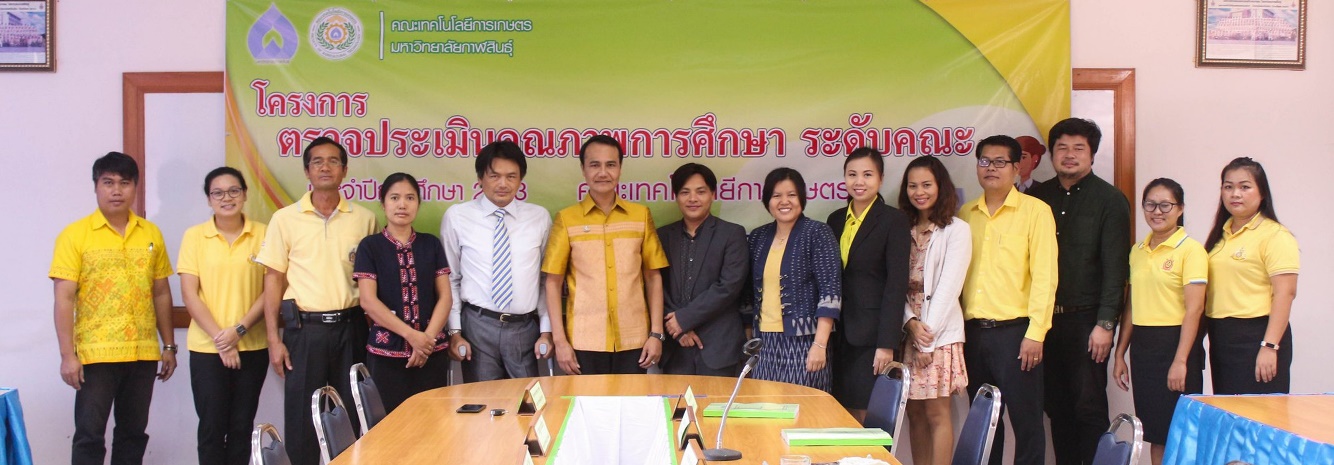 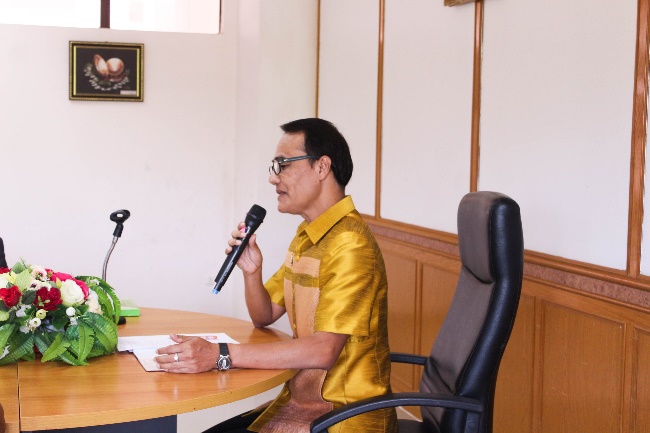 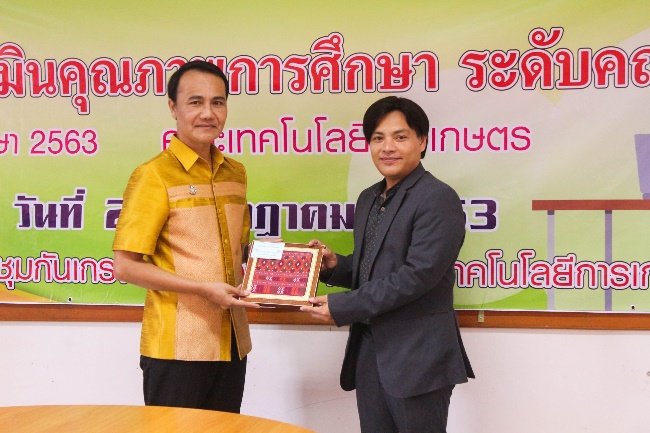 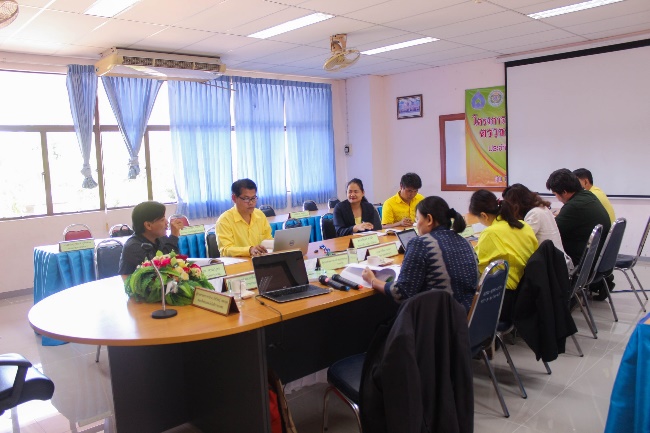 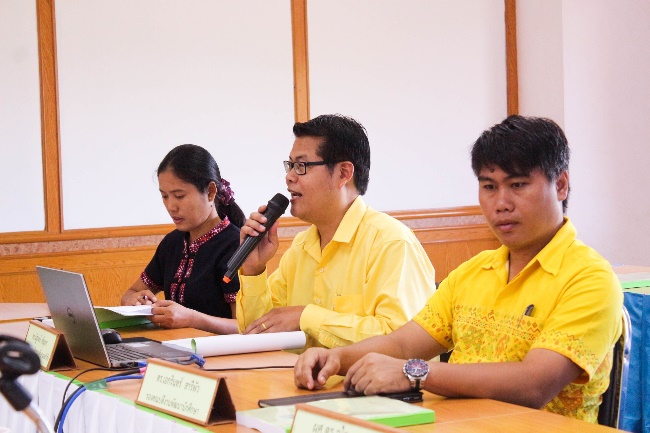 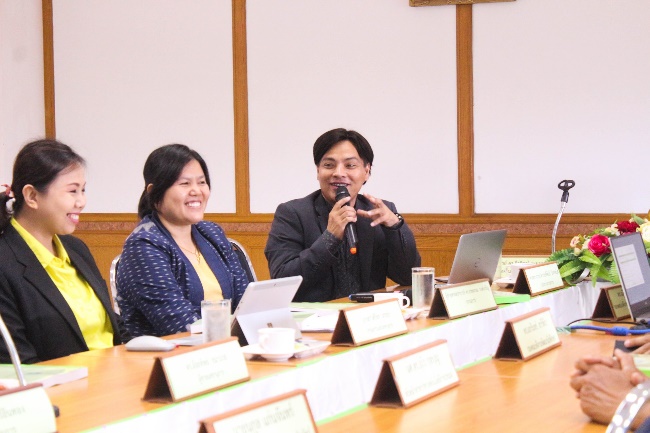 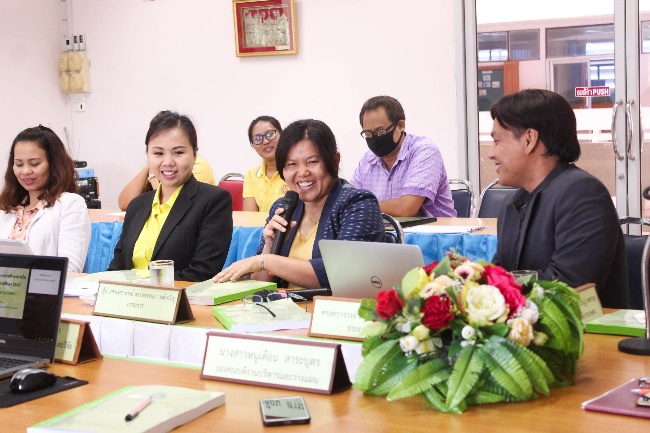 